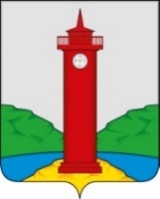 АДМИНИСТРАЦИЯ СЕЛЬСКОГО ПОСЕЛЕНИЯ КУРУМОЧ  МУНИЦИПАЛЬНОГО РАЙОНА ВОЛЖСКИЙ САМАРСКОЙ ОБЛАСТИПОСТАНОВЛЕНИЕ                                       от 18 апреля 2016 года   № 101Об отмене Постановления Администрации сельского поселения Курумоч муниципального района Волжский Самарской области                                             от 07.11.2014 г  № 165 «Об утверждении порядка организации  раздельного сбора, накопления и вывоза твердых бытовых отходов на территории сельского поселения Курумоч»Рассмотрев протест Самарской межрайонной природоохранной прокуратуры на Постановление  Администрации сельского поселения Курумоч  муниципального района Волжский Самарской области от 07.11.2014 г  № 165, Руководствуясь Федеральным законом  от 06.10.2003 г № 131 –ФЗ «Об общих принципах организации местного  самоуправления в Российской Федерации», Уставом сельского поселения Курумоч муниципального района  Волжский Самарской области Администрация сельского поселения Курумоч муниципального района Волжский Самарской области  ПОСТАНОВЛЯЕТ:Протест Самарской межрайонной природоохранной прокуратуры на Постановление Администрации сельского поселения Курумоч муниципального района Волжский Самарской области от 07.11.2014 г № 165 удовлетворить.Отменить Постановление Администрации сельского поселения Курумоч муниципального района Волжский Самарской области от 07.11.2014 г № 165 «Об утверждении порядка организации раздельного сбора, накопления и вывоза твердых бытовых отходов на территории сельского поселения Курумоч».Направить настоящее Постановление в Самарскую межрайонную природоохранную прокуратуру.Глава сельского поселения Курумоч				О.Л. Катынский Кулешевская 9989361